 CSD courses must to be taken in sequence.  You need to average 15 credits per semester.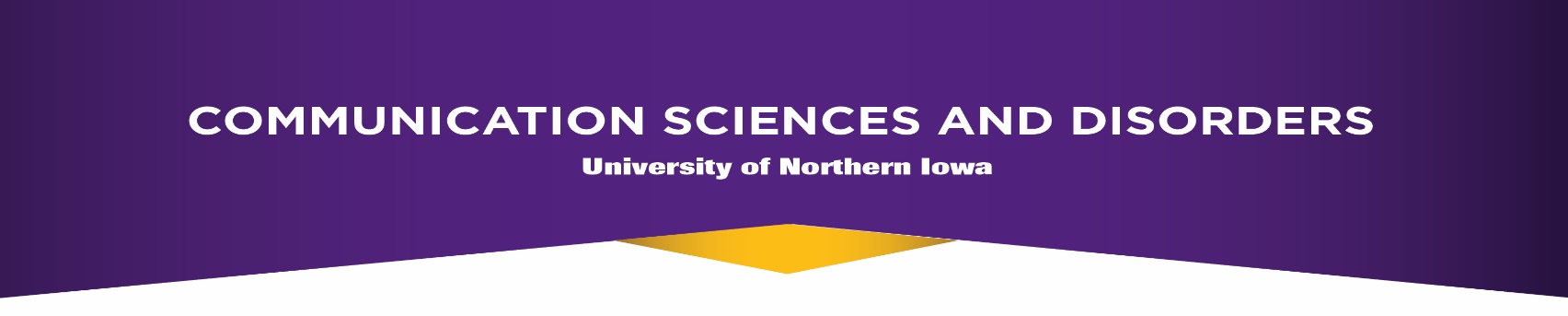 Program recommends students take a course in either Chemistry or Physics to fulfill part of your liberal arts core as well as courses in biology and social sciences.*Pre-audiology students should consult with advisor for other recommended electives.**Course may be taken fall or spring semester.                 Xxxx Course Title- fill additional credits with Liberal Arts Core, Electives, or an Education Endorsement.         CSD Header UG Program Plan 	  Revised 10/2020                      Major Courses are CSD xxxxFreshman                FALL: ________Freshman                SPRING: ________Freshman                SUMMER: _____Take Core ClassesTake Core ClassesTake Core Classesxxxx  Course Titlexxxx Course Titlexxxx Course Titlexxxx  Course Titlexxxx Course Titlexxxx Course Titlexxxx  Course Titlexxxx Course Titlexxxx Course Tilexxxx  Course Titlexxxx Course Titlexxxx  Course Titlexxxx Course TitleSophomore                 FALL:______Sophomore                SPRING:_______Sophomore           SUMMER:______1000  Understanding Com Dis          33100  Lang Acq.: Birth to 5 yrs           3xxxx Course Title                    0xxxx  Course Title                                 03120  Phonetics                                    3xxxx Course Title                    0xxxx  Course Title                                 03135  Anat. & Phys. Of Sp. Mech.       3xxxx Course Title                    0xxxx  Course Title                                 0xxxx  Course Title                                  0xxxx  Course Title                                 0xxxx  Course Title                                  0Semester Major Total                           3Semester Major Total                             9Semester Total                      0To Date Total                                        3To Date Total                                        12To Date Total                        12MUST HAVE A 3.0 GPA TO CONTINUE IN CSD CLASSES AT THIS LEVEL .Junior                            FALL: ______Junior                         SPRING: ______Junior                      SUMMER:______3130  Neuro & Study of Com Dis      33140 Intro to Neurogenic Dis              3Statistics (STAT 1772)         33200 Lang. of School-Aged Child.    33250 Speech Science                           3xxxx Course Title                   03220 Disorders of Sp. Sounds          33270 Intro to Audiology                        3xxxx Course Title                   03260 Hearing Science                        33650 Clinical Process **                       2xxxx  Course Title                                0xxxx  Course Title                                   0Semester Major Total                         12Semester  Major Total                          9-11Semester Total                       0To Date Total                                      24To Date Total                                       33-35To Date Total                      33-35Senior                         FALL:_______Senior                             SPRING: _2023__Recommended Elective:Statistics (STAT 1772)                       33700 Com Dis & Diff Across LifSpn*  34100  Augmentative & Alternative Comm. (3)3900  Aural Rehabilitation                 34150 Developmental Neuro.*               3Take junior or senior year, 3650 Clinical Process **                    24500 Clinical  Practice **                      1Fall or Spring semester4100  Aug. Alt. Comm. (elective)       (3)xxxx Course Title                                     0xxxx  Course Title                                0xxxx Course Title                                     0Semester  Major Total                       6-8Semester  Major Total                             7To Date Total                                     41To Date Total                                         48